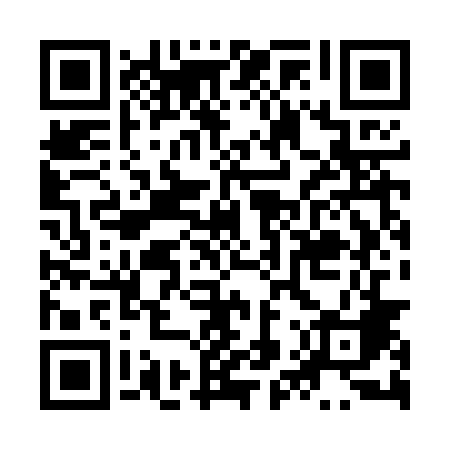 Ramadan times for Segnowy, PolandMon 11 Mar 2024 - Wed 10 Apr 2024High Latitude Method: Angle Based RulePrayer Calculation Method: Muslim World LeagueAsar Calculation Method: HanafiPrayer times provided by https://www.salahtimes.comDateDayFajrSuhurSunriseDhuhrAsrIftarMaghribIsha11Mon4:084:086:0611:523:415:405:407:3012Tue4:064:066:0311:523:435:415:417:3213Wed4:034:036:0111:523:445:435:437:3414Thu4:004:005:5811:513:465:455:457:3615Fri3:583:585:5611:513:485:475:477:3816Sat3:553:555:5411:513:495:495:497:4017Sun3:523:525:5111:503:515:515:517:4318Mon3:503:505:4911:503:525:535:537:4519Tue3:473:475:4611:503:545:545:547:4720Wed3:443:445:4411:503:555:565:567:4921Thu3:413:415:4111:493:575:585:587:5122Fri3:383:385:3911:493:586:006:007:5323Sat3:353:355:3611:493:596:026:027:5624Sun3:333:335:3411:484:016:046:047:5825Mon3:303:305:3211:484:026:066:068:0026Tue3:273:275:2911:484:046:076:078:0227Wed3:243:245:2711:474:056:096:098:0528Thu3:213:215:2411:474:076:116:118:0729Fri3:183:185:2211:474:086:136:138:0930Sat3:153:155:1911:474:096:156:158:1231Sun4:124:126:1712:465:117:177:179:141Mon4:084:086:1512:465:127:187:189:172Tue4:054:056:1212:465:137:207:209:193Wed4:024:026:1012:455:157:227:229:224Thu3:593:596:0712:455:167:247:249:245Fri3:563:566:0512:455:177:267:269:276Sat3:533:536:0212:445:197:287:289:297Sun3:493:496:0012:445:207:297:299:328Mon3:463:465:5812:445:217:317:319:349Tue3:433:435:5512:445:237:337:339:3710Wed3:393:395:5312:435:247:357:359:40